Приложение 7.Аппликация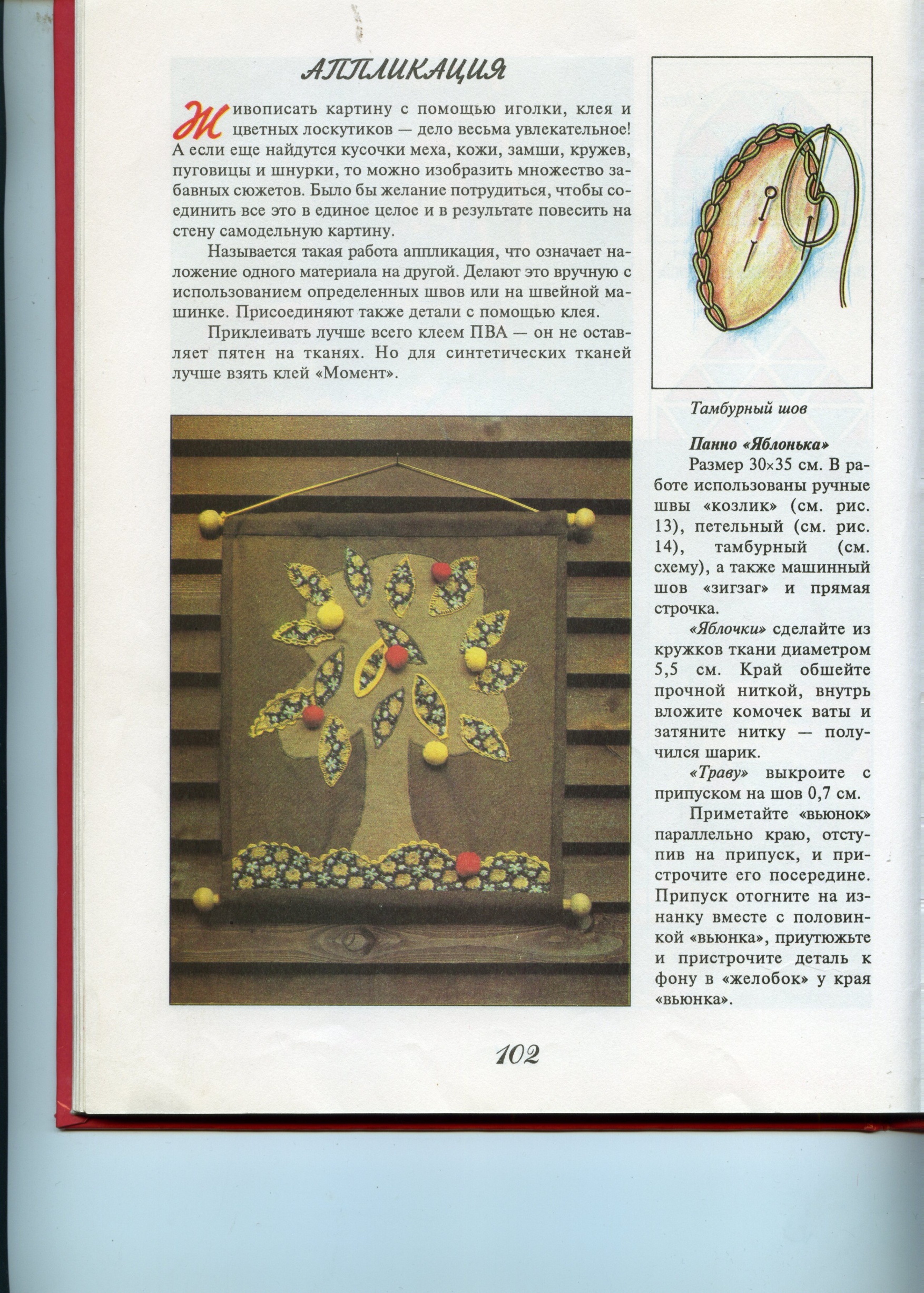 